UNIVERSITETI I PRISHTINËS 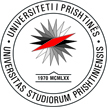 “HASAN PRISHTINA”FAKULTETI I SHKENCAVE MATEMATIKE NATYRORERr. Eqrem Çabej, 10000 Prishtinë, Republika e KosovësTel: +381-38-249-873  E-mail: fshmn@uni-pr.edu  www.uni-pr.eduDekanati i FSHMN-së	                                            	                        Prishtinë,   15.02.2022                                                     N J O F T I M                          Për paraqitje dhe mbrojtje të temës së diplomës I  -  Njoftohen të gjithë studentët e nivelit të studimeve bachelor dhe master, se deri me 05.03.2022, në ora 16:00, do të jetë i hapur SEMS-i për paraqitje të temës së diplomës, për afatin e janarit të vitit akademik 2021/2022.II – Mbrojtja e temës së diplomës për nivelin e studimeve bachelor, do organizohet deri me datën 10.03.2022. III - Paraqitja dhe mbrojta e temës së diplomës për studentët e nivelit të studimeve master, behet pas mbledhjes së Këshillit të Fakultetit. Komisioni për mbrojtje ka obligim të organizoj mbrojtjen publike, së paku 7 ditë prej datës kur i merr vendimet e këshillit.                                                                                              Dekanati i FSHMN-së